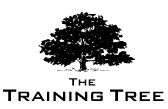 Materials Management
     Date: View Online -- Venue: View Online-- Fee: £5,000Overview:Material Management is a branch of logistics that deals with the tangible components of supply chain.  Specifically this covers the acquisition of spare parts & replacements quality control of purchasing & ordering such parts & standards involved in ordering, shipping & warehousing. Our Material Management programme is ideal for delegates who work within the industries who are seeking fool proof tracking of the flow & management of material information in their enterprises from purchase, inventory management to aspects of production & sales. CoverageThis program is designed to provide you with a complete knowledge of Warehouse Management, Project Management, Inventory Management, Procurement and Supply Chain System implementationThe delegate will learn to perform the functional duties of an MM Consultant and develop a strong conceptual and practical knowledge in all areas of MM. ObjectivesUnderstand the strategic role of Materials Management in creating and enhancing a firm’s competitive advantagesUnderstand key concepts and issues of Materials Management in both manufacturing and service organizationsUnderstand the interdependence of the Materials Management function with the other key functional areas of a firmApply analytical skills and problem-solving tools to the analysis of the Material Management problems
How this helps your organisation?Delegate will be able to provide knowledge and insight into the implementation of materials managementConduct a review of the current status of the materials management departmentImprove environmental impactYield improved results by implementing an effective strategyDelegates will provide the organisation with the skills and instruments to improve materiel management and project work in both long term and short termImprove the skills and morale of organisations employees through increased knowledge, confidence and capabilityHow this helps you personally?Understand how to apply the most optimum practicesLearn from the experience of other delegates and the trainerAttain a strong knowledge of the principles of materials managementAdd value to your knowledge and competencyImprove your prospective career opportunities through self-developmentCourse StructureMaterials Management OverviewManagementQuality AssuranceStandardsPractical example – Case Study & VideosRole of Material ManagementDefinition of Scope & MaterialsSupply Chain ModellingSupply Chain ManagementIntegrated Materials ManagementPractical example – Case Study & VideosCorporate Policy of – MM/JIT/KANBANIntegrated materials managementJust In Time (JIT)KANBANE-KANBAN SystemsPractical example – Case Study & VideosQuality Assurance & Standards of Materials ManagementQuality AssuranceQuality Assurance Vs Quality ControlFailure TestingStatistical ControlTotal Quality ControlStandardsPractical example – Case Study & VideosOrganisation of Materials Management FunctionPurchasingSelection of biddersBidding ProcessAcquisition ProcessTechnical EvaluationCommercial EvaluationPractical example – Case Study & VideosCourse Dates:  WeeklyVenue:  View OnlineAddress:  Radisson HotelFee:  £5,000